16TH  NOVEMBER 2022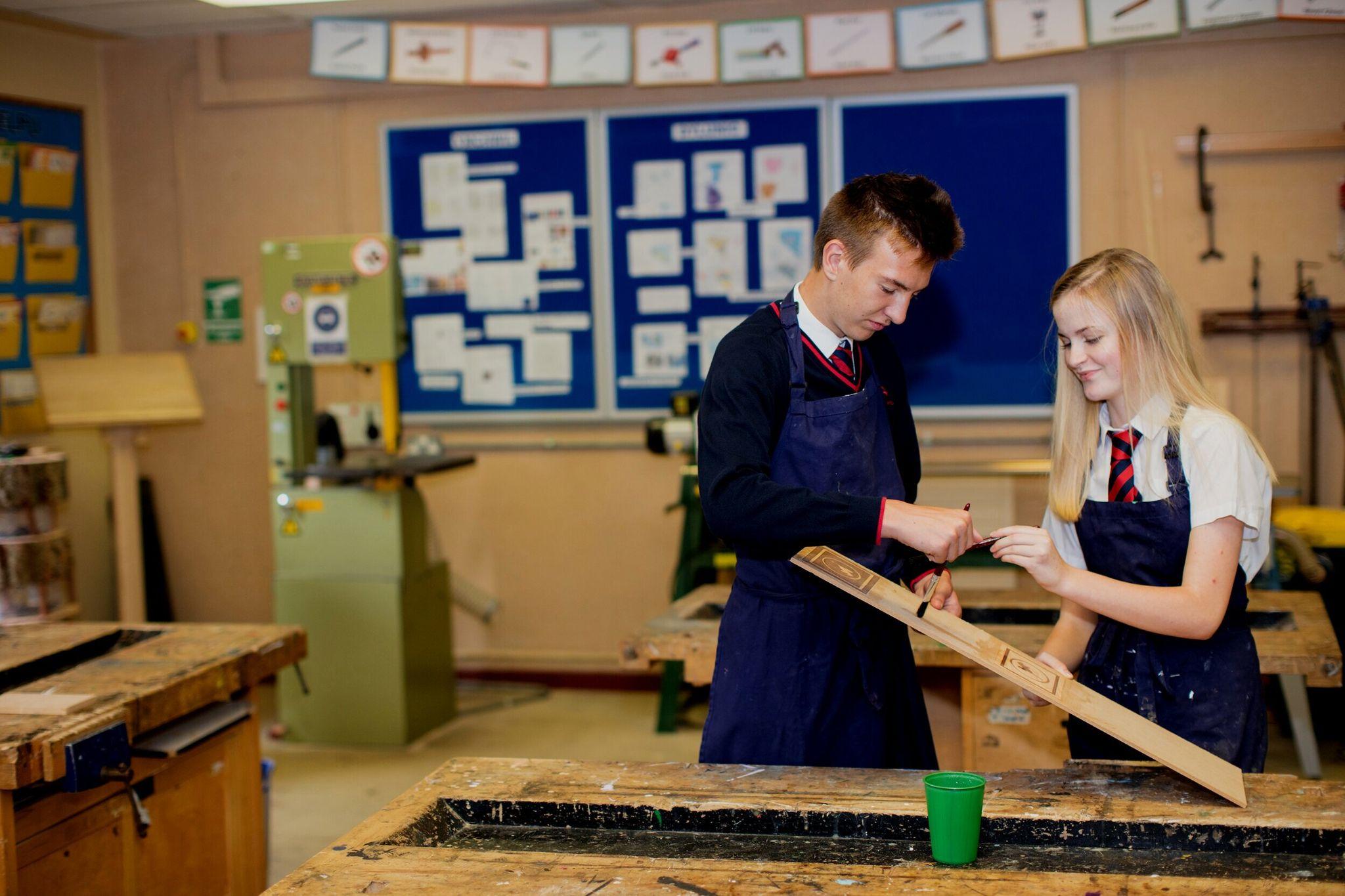 Introducing You to Our Senior Leadership TeamDear Parents and Carers,I hope you and your family enjoyed the half-term break and all of the celebrations of the last few weeks. With the beginning of this second half of the Autumn term, it’s safe to say that this academic year is now in full swing, and everyone at Ysgol Calon Cymru is looking forward to working hard between now and Christmas. Our final day of school this year will be on Wednesday 21st December, with pupils then returning on Monday 9th January to begin the Spring term. You can find all of our term dates on the Powys website: https://en.powys.gov.uk/article/1166/School-Term-Dates I wanted to write to you to introduce you to our new Senior Leadership Team, which has undergone some changes since the beginning of this academic year. The SLT at Ysgol Calon Cymru is made up of the Headteacher, a Deputy Headteacher (who deputises for the Headteacher when required), two Senior Assistant Headteachers, four Assistant Headteachers and three Associate Assistant Headteachers.Here is our new Senior Leadership Team in full:Senior Leadership Team members are based on a single campus, but their specific areas of responsibility extend across the whole school. We are very much one team, and work as a team for the benefit of the whole school community.If you would like to get in touch with any of the members of the SLT above, please do so via their campus office using the details provided on our website’s Contact page: https://www.ysgolcalon.cymru/contact Cofion Cynnes,HeadteacherRichard JonesDeputy HeadteacherHead of SchoolLee PowellHR and Finance ManagerNia LydiateSenior Assistant Headteacher(Llandrindod Campus)Rhiannon Rhys JonesSenior Assistant Headteacher(Builth Campus)Lyndon JonesAssistant Headteacher(Llandrindod Campus)Ross BennettAssistant Headteacher(Llandrindod Campus)Amy GriffithsAssistant Headteacher(Builth Campus)Sarah CuthbertsonAssistant Headteacher(Builth Campus)Laura LewisAssociate Assistant Headteacher(Llandrindod Campus)Anwen NichollsAssociate Assistant Headteacher(Llandrindod and Builth Campuses)Vicky PhillipsAssociate Assistant Headteacher(Builth Campus)Kelly Davies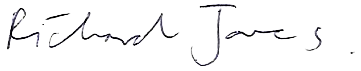 Dr. Richard JonesHeadteacher, Ysgol Calon Cymru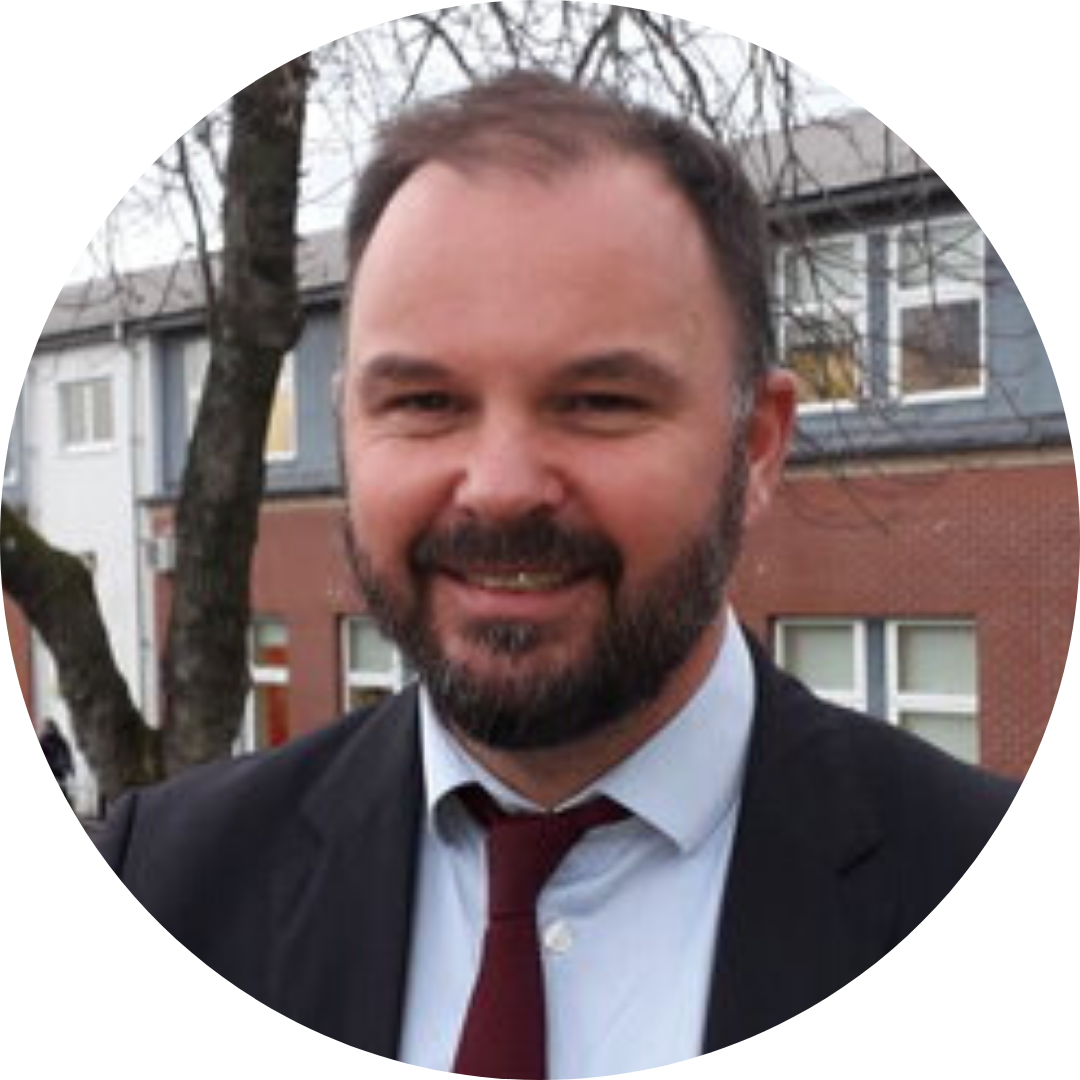 